GOLDEN CLUB RESERVATION FORM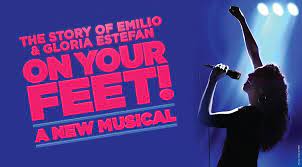 ON YOUR FEETJanuary 27, 2023$140.00 First Name:________________________________________Last Name:_________________________________________Name Tag:__________________________________________Address:____________________________________________City:___________________________ St:_______ Zip:______Cell Phone:_________________________________________Email:_______________________________________________(please include-mail if one is available)Date of Birth:_______________________________________Emergency Contact:_______________________________Emergency Contact Phone:________________________First Name:__________________________________________Last Name:___________________________________________Name Tag:____________________________________________Address:______________________________________________City:_____________________________ St:_______ Zip:______Cell Phone:___________________________________________Email:_________________________________________________(please include-mail if one is available)Date of Birth:_________________________________________Emergency Contact:_________________________________Emergency Contact Phone:_________________________Pick up location:   Kearney ______   Sams Club GI ___________   I80/281 __________Full payment is required with your reservation form.Registration forms and checks may be made out and mailed to:Five Points Bank,  Att: Linda Green,  PO Box 1507, Grand Island NE 68803 OR Debit my account #_____________________________________Cancellation: NO charge if replacement is available (Name change) For reservations or more information, please call: Linda Green at: 308-389-8783 linda.green@5pointsbank.comor Tracey at: 308-234-6171 tracey.shada@5pointsbank.comOffice use only:   Date taken ___________________ 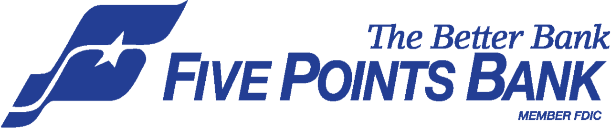 